COMUNE DI FARA GERA D'ADDAPROVINCIA DI BERGAMO - c.a.p. 24045 - Piazza Roma n. 1 - Tel. 0363 688601 - Fax 0363 398774  - P. IVA 00294190160posta elettronica info@comune.farageradadda.bg.itposta elettronica certificata   info@pec.comune.farageradadda.bg.itVERBALE DELLA COMMISSIONE MENSA DEL 18 OTTOBRE 2017Partecipano all’incontro:Rappresentante del Comune di Fara Gera d’Adda: Gori Katia.Rappresentanti della Ditta “Sodexo S.p.a”: Furingo Ivan e le cuoche Bologna Carolina e Caggegi Sonia.Rappresentanti dei genitori: Carrera Marianna (S. Infanzia), Magni Enrico (S. Primaria Fara), Sutera Ilario (S. Primaria Badalasco) e Denaro Silvana (Scuola Secondaria).Rappresentanti dei docenti: Domenici Monica (S. Infanzia), Testa Cristiana (S. Primaria Fara), Scaglioni Laura (S. Primaria Badalasco) e Cremonesi Sabrina (S. Secondaria). La riunione inizia alle ore 16.20.1 VICEPRESIDENTE VERBALIZZANTESi chiede di individuare un vicepresidente verbalizzante dei vari incontri e si decide di svolgere l’incarico a rotazione. Per la prima riunione il vicepresidente verbalizzante è l’insegnante Testa Cristiana della Scuola Primaria di Fara Gera d’Adda.2 PRESENTAZIONE DEL GRUPPOPresentazione dei nuovi componenti della Commissione sia per i genitori che per i docenti. 3 AVVIO DEL SERVIZIO DI REFEZIONE SCLASTICA E MONITORAGGIO DELLE VARIE SCUOLEIl presidente della Commissione, la Sig.ra Katia Gori, riferisce di un avvio difficoltoso del servizio. Le iscrizioni, che dovevano essere chiuse a fine luglio, di fatto sono proseguite anche ad anno scolastico iniziato, con un continuo rincorrersi tra Comune (procedura per l’iscrizione) e scuola (elenchi da preparare e rivedere da parte degli insegnanti).La Commissione valuta di anticipare l’iscrizione ad aprile/maggio. La Sig.ra Katia Gori comunica che per l’anno prossimo verrà inoltre messo un termine ultimo (fine agosto) che dovrà essere rispettato dalle famiglie e oltre al quale si accetteranno nuovi iscritti solo in caso di trasferimento o cambio di residenza da altri paesi a Fara. Si discute anche degli alunni iscritti alla mensa che quotidianamente scelgono di usufruire o meno del servizio (soprattutto alla Scuola Primaria).Si ipotizza di trovare delle soluzioni (ad esempio pagare comunque parte del pasto, verificare le assenze e dopo un certo numero escludere dal servizio…). La commissione si riserva di riparlarne in relazione all’andamento di quest’anno scolastico.La Sig.ra Katia Gori riferisce che per le diete speciali le famiglie devono compilare un modulo predisposto dall’ATS e allegare il relativo certificato (intolleranze, allergie, sospetti di allergie e intolleranze, patologie).La documentazione adeguata è necessaria proprio perché le diete speciali hanno bisogno dell’autorizzazione ATS territoriale.Viene fatta la richiesta di duplicare la copia delle diete speciali anche nel plesso di frequenza del bambino. Si precisa che comunque le diete speciali sono nominali.Anche per le diete etico-religiose è predisposto dall’ATS un apposito modulo.Il pasto in bianco può essere chiesto per due giorni consecutivi (se la richiesta è occasionale l’insegnante valuta se concedere qualche giorno in più).4 OSSERVAZIONI RELATIVE AL MENÙ IN ATTO E PROGETTI RIDUZIONE DELLO SCARTOL’insegnante Laura Scaglioni comunica una lamentela nei confronti delle lasagne, condite con poco ragù e poca besciamella.L’insegnante Monica Domenici propone di far arrivare la pasta per la pizza e di condirla in cucina. Propone anche la mezza porzione da dare ai bambini della scuola dell’infanzia e questo permette di ricollegarsi ai progetti ipotizzati di riduzione dello scarto alimentare, di difficile attuazione poiché richiedono un ritiro giornaliero da un ente/associazione del terzo settore.Il sig. Ivan Furingo comunica che l’ATS ha recentemente effettuato un’ispezione alla cucina presso la scuola dell’Infanzia, ho osservato e valutato positivamente la cura anche del pasto trasportato.5 MENÙ INVERNALELa sig.ra Marianna Carrera presenta una proposta di menù secondo le nuove linee dell’ATS di Bergamo; distribuito a tutti via mail il giorno 17 ottobre 2017.Il Sig. Enrico Magni espone le sue forti perplessità nei confronti di un menù fatto seguendo le nuove linee guida dell’ATS di Bergamo, perché va a discapito del gusto, incrementando lo scarto di cibo. Esterna anche il suo imbarazzo come rappresentante dei genitori di fronte ad un menù così prescrittivo, visto che il pasto viene pagato dai genitori degli alunni.Si riflette comunque che, costruendo un menù che tenga conto dei valori dietetici e vidimato dall’ATS di Bergamo, si offrano delle tutele e dei vantaggi per la scuola, in termini di sicurezza.Dopo ampia discussione si decide di stendere una bozza di menù invernale che tenga conto delle nuove linee guida dell’ATS di Bergamo. Ognuno contribuisce apportando un importante contributo positivo.La seduta è tolta alle ore 19,45.								Cristiana Testa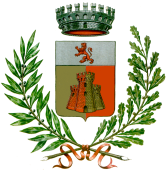 